GREENWOOD PUBLIC SCHOOL, ADITYAPURAM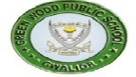 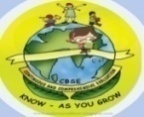 OUR MOTTO-DEVELOPMENT WITH DELIGHTCIRCULARNotice No. 2019-20/S12, Date- 05.07.2019Dear Parent,Kindly note that school will remain closed on all Saturdays for classes Nursery, LKG & UKG.Principal